1. «Один и много» (образование множественного числа существительных): яблоко - яблоки, груша - ..., слива - ..., персик - ..., банан 2. «Скажи наоборот» (подбор антонимов): большой – маленький, короткий - …., сладкий - …., мягкий - ….3. «Назови ласково» (словообразование существительных с помощью уменьшительно-ласкательных суффиксов): петух - петушок,                              утка - уточка, гусь - гусёнок ... .                             курица – курочка…4. «Подбери признак» (подбор прилагательного): куртка (какая?) - красная, теплая ... ,Сапоги (какие?) - коричневые ..., Шарф (какой?) - ...., Пальто (какое?) - ....5. «Из чего какой?» (образование прилагательных от существительных): Колесо от резины - …, кабина из железа - …, Руль из пластмассы - …, сиденье из кожи - …, Кузов из дерева - …, фургон из брезента - …, Рельсы из железа - …, окно из стекла - ….6.  «У кого - кто?» (упражнение в словообразовании):У курицы - цыплята, у утки - .... , у гусыни - гусята, у индюшки - ... .7.  «Чей, чья, чье, чьи?» (образование и употребление притяжательных прилагательных) Это чья шапка? - Моя. Это чьи перчатки? - Мои. Это чей шарф? - Мой. Это чье пальто? - Мое.8.  «Пересчитай» (согласование числительных с существительными).Первый заяц, второй заяц ... пятый заяц.  Один заяц, два зайца ... пять зайцев.«Кто как голос подает?» (подобрать глагол к существительному):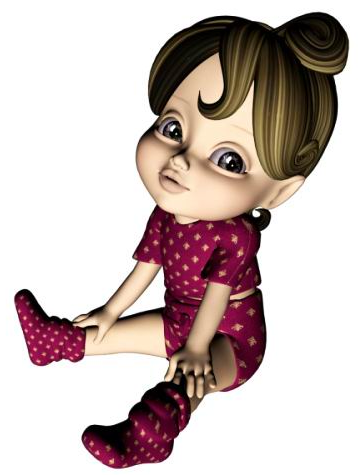 корова – (му – у» (корова мычит), кошка – «мяу» (кошка мяукает), собака - …    ., свинья - …    , лошадь - …    ,овца - …    .10. «Кто что делает» (подбор действий к существительным): повар - варит,                   портниха - ....